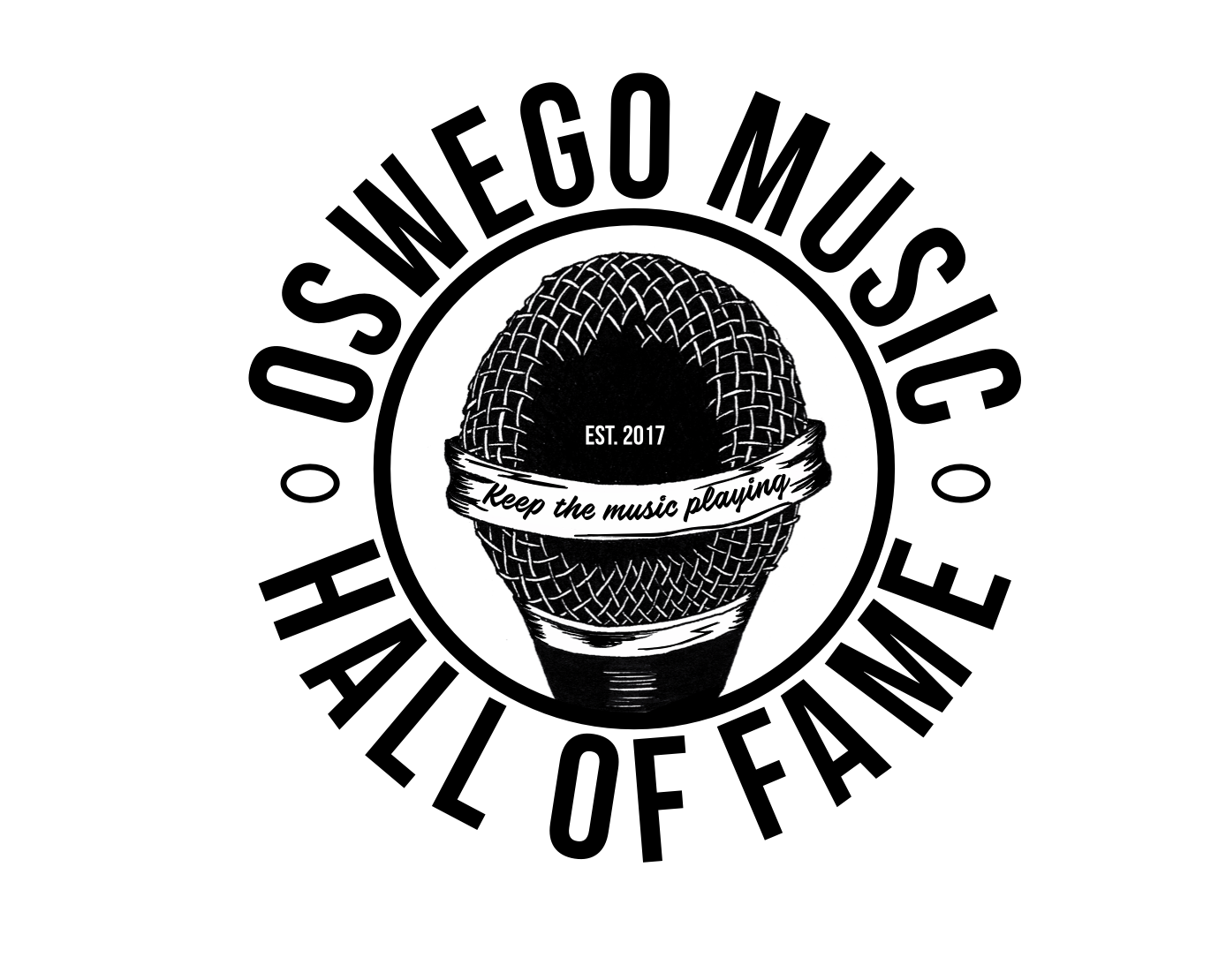 Oswego Music Hall of Fame, Inc. The Joseph P. Spereno Music Scholarship ApplicationThis scholarship was established to support Oswego County students majoring in music and/ or a music related field.  There will be a strong focus on high school seniors, however, current Oswego County graduates majoring in Music at the higher education level, are eligible to apply.Award Criteria:
-Enrolled full-time.
-Majoring in Music or Music related field.
-Minimum 3.0 GPA, sealed official transcript required.
-Exhibit outstanding talent in their field, one letter of recommendation from music instructor required.  You may send a video performance but not required.  -Typewritten essay of at least 300 words (not to exceed 325).  Describing your musical milestones/ musical involvement and development.  What age did you start?  Performances to date (plays, recitals, concerts)?  Scholarship Winners will be required to attend and perform at our annual charity event.Please complete application and essay, return to: Oswego Music Hall of Fame, Inc.94 Mariposa Dr, Oswego, NY 13126Name: ____________________________		Phone:____________________________Address:__________________________		Email:_____________________________    	____________________________________ Why would you like to be considered for a music scholarship? ________________________________________________________________________________________________________________________________________________________________________________________________________________________________________________________________________________________________________________________________________________Are you requesting a full or partial scholarship?________________________________________________________________________________________________________________________________________________________________________What are your musical goals?________________________________________________________________________________________________________________________________________________________________________________________________________________________________________________________________________________________________________________________________________________